На основании статьи 65 Федерального закона от 29.12.2012 № 273-ФЗ «Об образовании в Российской Федерации», руководствуясь постановлением Администрации Томской области от 07.07.2016 № 232а «Об установлении максимального размера родительской платы за присмотр и уход за детьми в областных государственных и муниципальных образовательных организациях для каждого муниципального образования Томской области, в зависимости от условий присмотра и ухода за детьми», Уставом Города Томска, постановлением администрации Города Томска от 02.11.2015 № 1049 «Об утверждении методики расчета размера родительской платы за присмотр и уход за детьми в муниципальных образовательных учреждениях Города Томска, реализующих основную общеобразовательную программу дошкольного образования»,ПОСТАНОВЛЯЮ:1. Установить размеры платы, взимаемой с родителей (законных представителей) за присмотр и уход за детьми, осваивающими образовательные программы дошкольного образования в муниципальных учреждениях муниципального образования «Город Томск», осуществляющих образовательную деятельность, в разрезе показателей по режиму функционирования:	группы полного дня (12-часового пребывания) 109 рублей в день; 	группы кратковременного пребывания (от 3 до 5 часов в день) 41 рубль в день;	группы круглосуточного пребывания 109 рублей в день.2. Отменить постановление администрации Города Томска от 27.04.2016 № 343 «О размере платы, взимаемой с родителей (законных представителей) за присмотр и уход за детьми, осваивающими образовательные программы дошкольного образования в муниципальных учреждениях муниципального образования «Город Томск», осуществляющих образовательную деятельность».3. Определить должностным лицом, ответственным за разъяснение положений настоящего постановления населению муниципального образования «Город Томск», начальника департамента образования администрации Города Томска О.В. Васильеву. Разъяснения осуществляются в порядке, предусмотренном Федеральным законом от 02.05.2006 № 59-ФЗ «О порядке рассмотрения обращений граждан Российской Федерации». Обращения за разъяснениями положений настоящего постановления следует направлять по адресу: . Томск, ул. Пушкина, 12, департамент образования администрации Города Томска.4. Комитету по общим вопросам администрации Города Томска (О.Н. Берлина):1) опубликовать настоящее постановление в Сборнике официальных материалов муниципального образования «Город Томск»;2) направить настоящее постановление в структурное подразделение Администрации Томской области, определенное Губернатором Томской области, выполняющее функции уполномоченного органа по ведению Регистра муниципальных нормативных правовых актов в Томской области.5. Управлению муниципального заказа и тарифной политики администрации Города Томска (А.В. Комогорцев) обеспечить размещение настоящего постановления на Официальном портале муниципального образования «Город Томск»6. Комитету по информационной политике администрации Города Томска (Е.Э.Павленко) опубликовать настоящее постановление в средствах массовой информации.7. Настоящее постановление вступает в силу на следующий день после дня его официального опубликования.8. Контроль за исполнением настоящего постановления возложить на заместителя Мэра Города Томска по социальной политике Т.В. Домнич.Мэр Города Томска                                                                                                И.Г. КляйнК.Н.Потапенко40 82 64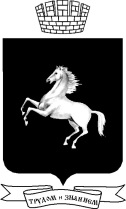 АДМИНИСТРАЦИЯ ГОРОДА ТОМСКАПОСТАНОВЛЕНИЕ АДМИНИСТРАЦИЯ ГОРОДА ТОМСКАПОСТАНОВЛЕНИЕ 30.01.2017 18:00:00№ 45О размере платы, взимаемой с родителей (законных представителей) за присмотр и уход за детьми, осваивающими образовательные программы дошкольного образования в муниципальных учреждениях муниципального образования «Город Томск», осуществляющих образовательную деятельность